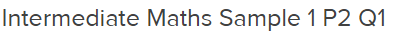 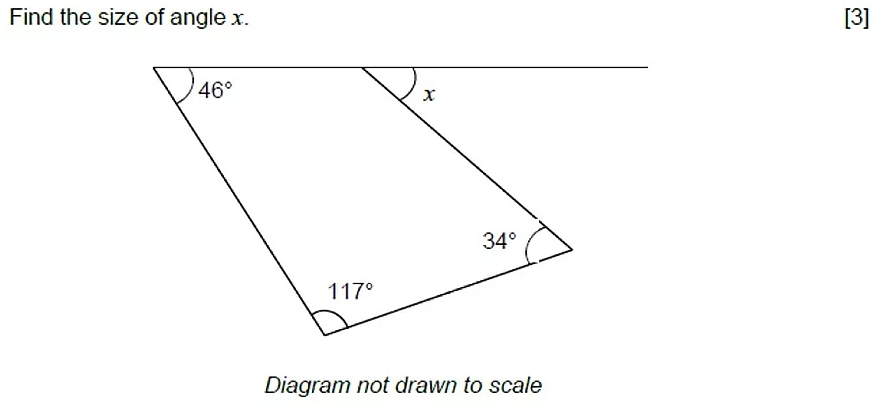 ______________________________________________________________________________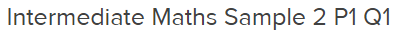 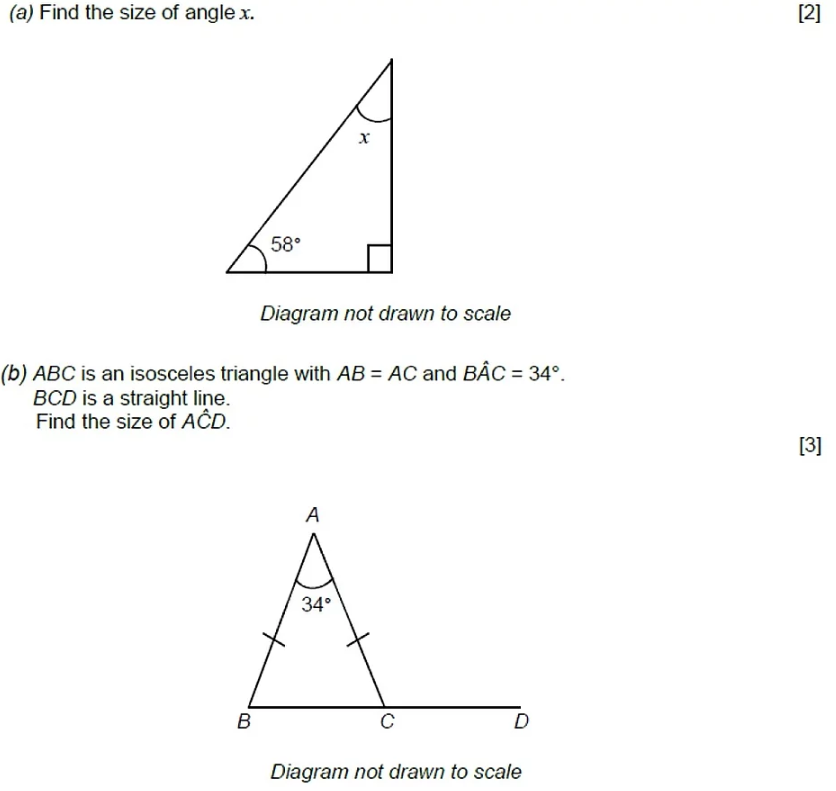 __________________________________________________________________________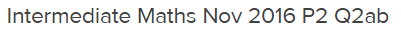 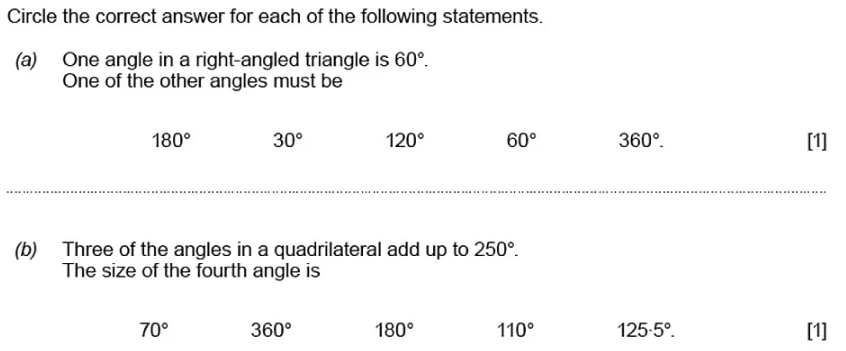 ________________________________________________________________________________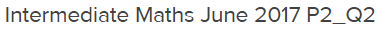 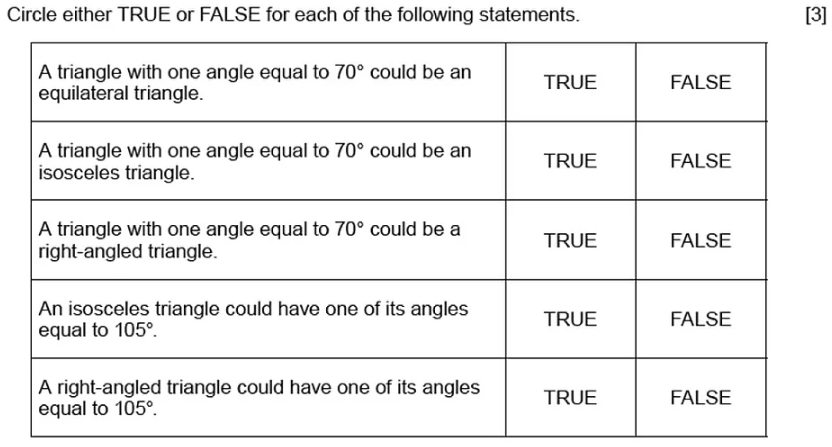 _______________________________________________________________________________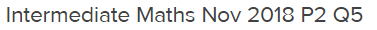 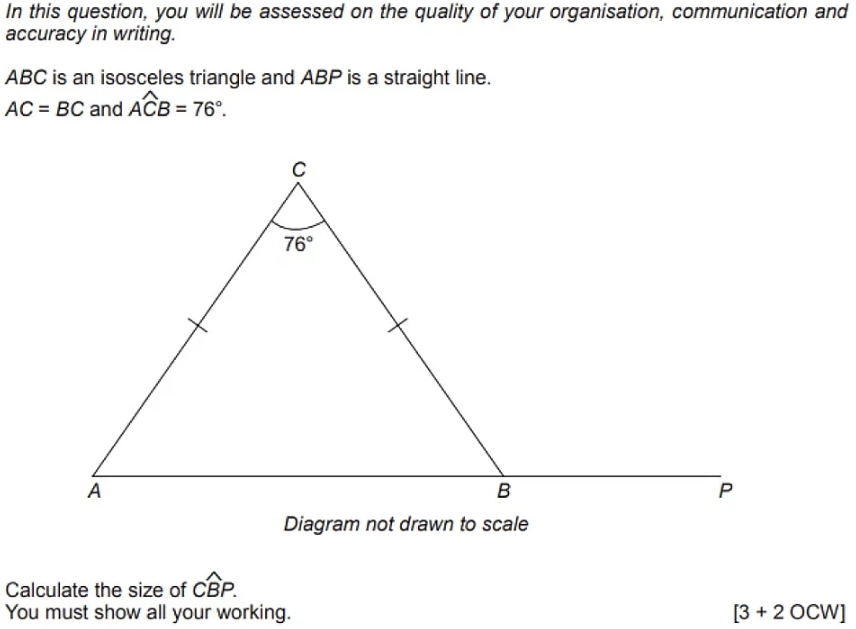 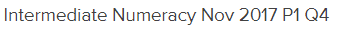 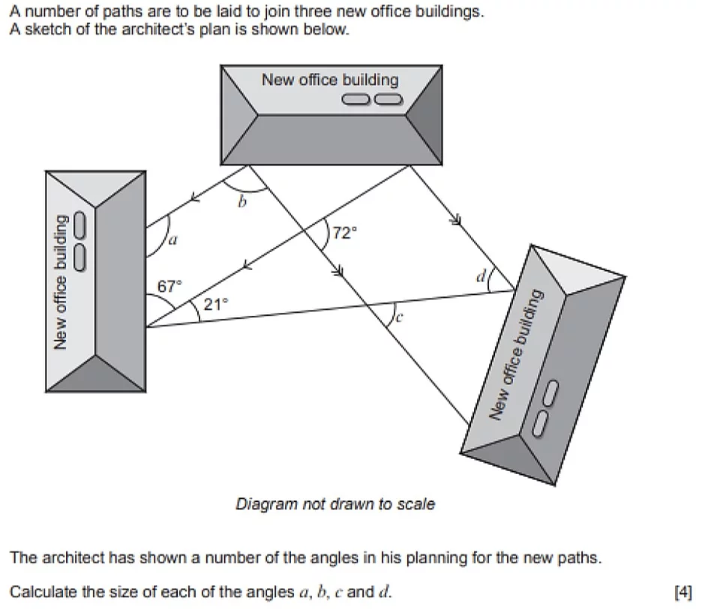 _______________________________________________________________________________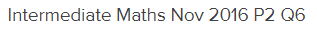 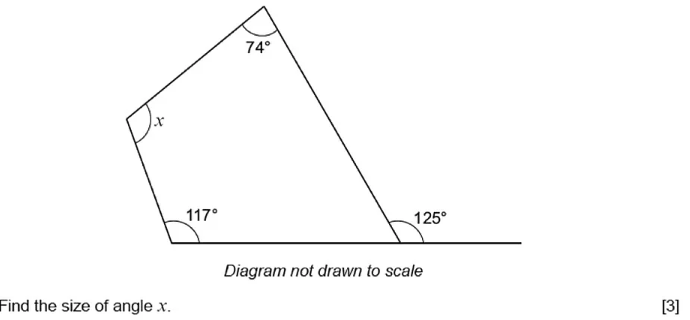 ___________________________________________________________________________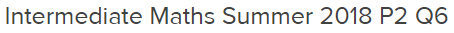 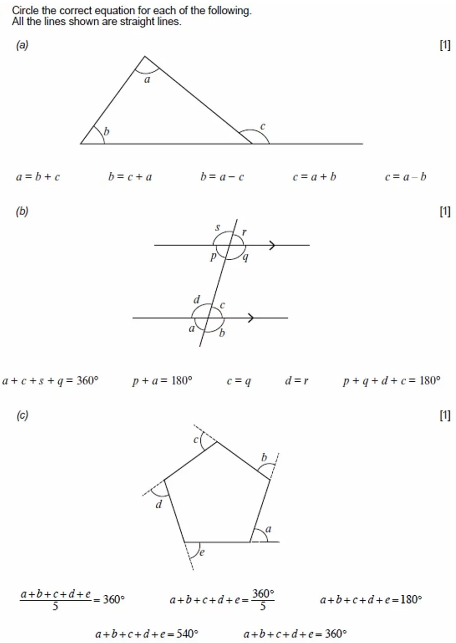 __________________________________________________________________________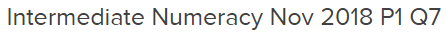 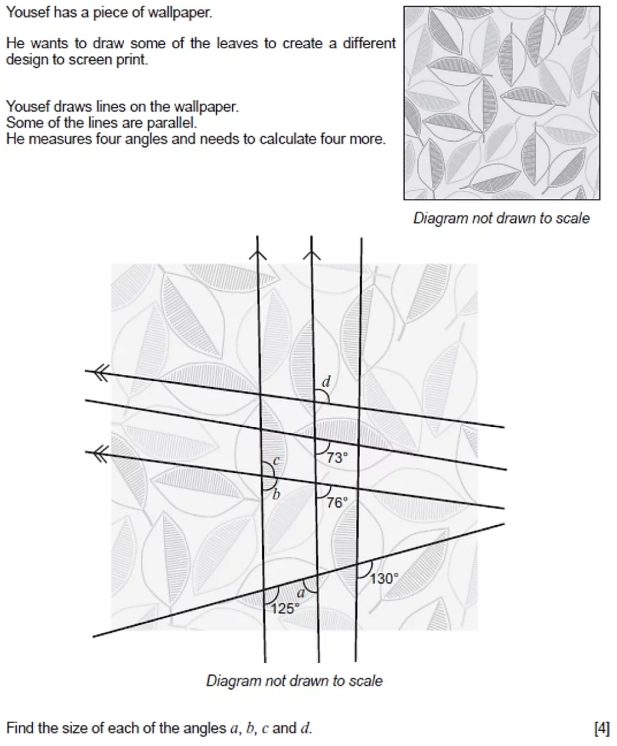 ___________________________________________________________________________________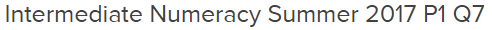 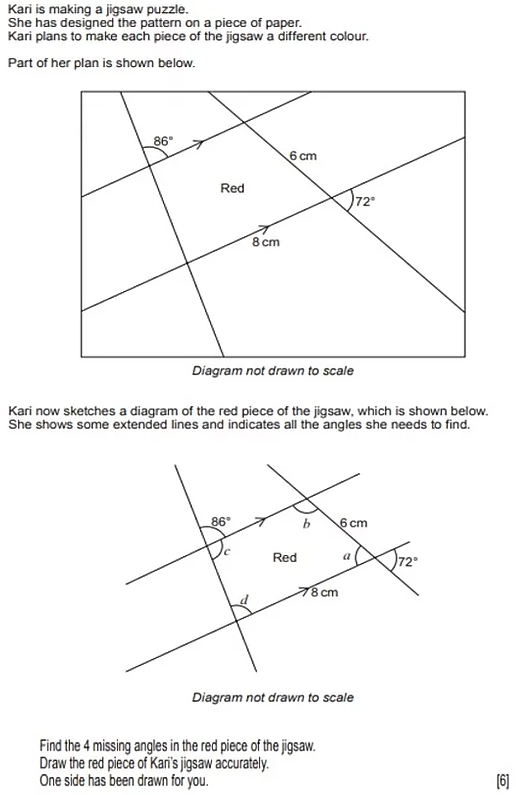 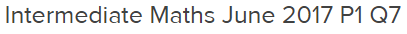 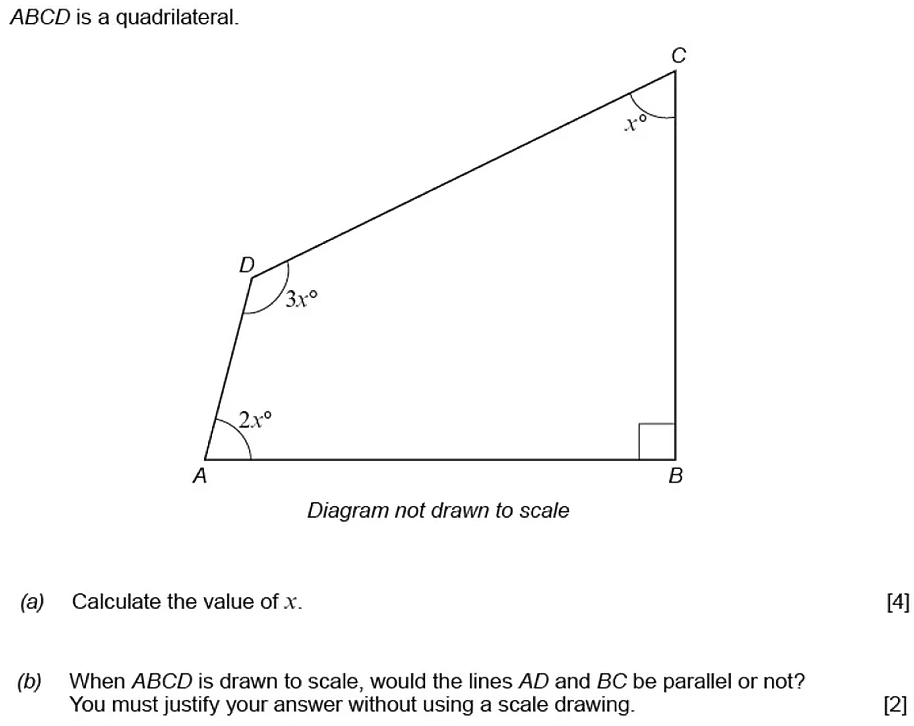 _________________________________________________________________________________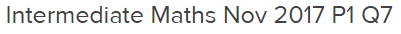 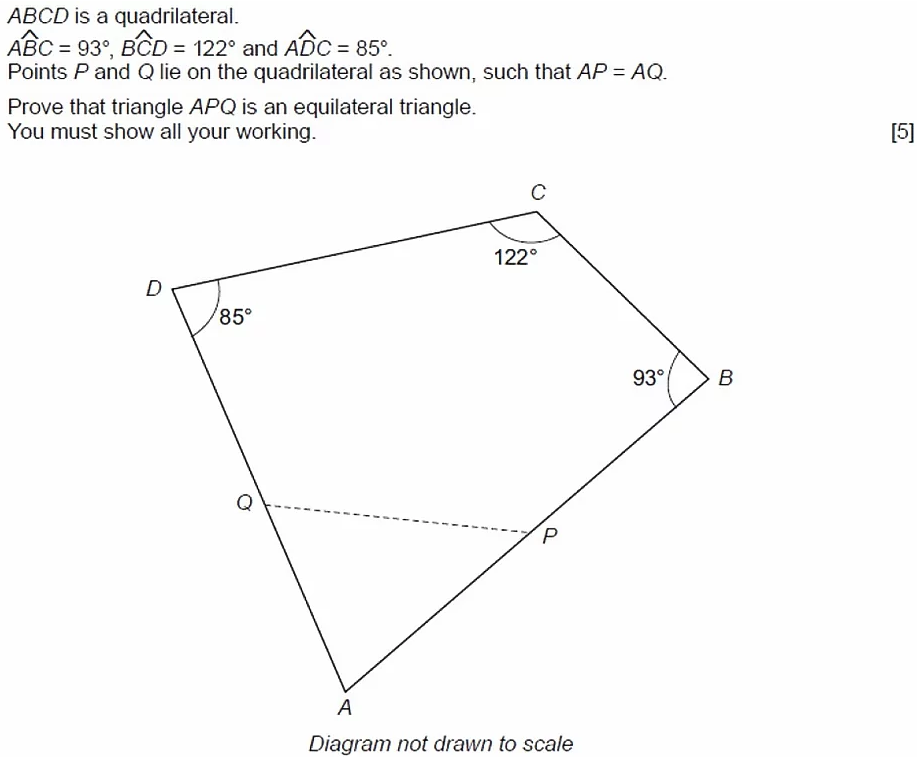 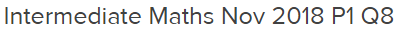 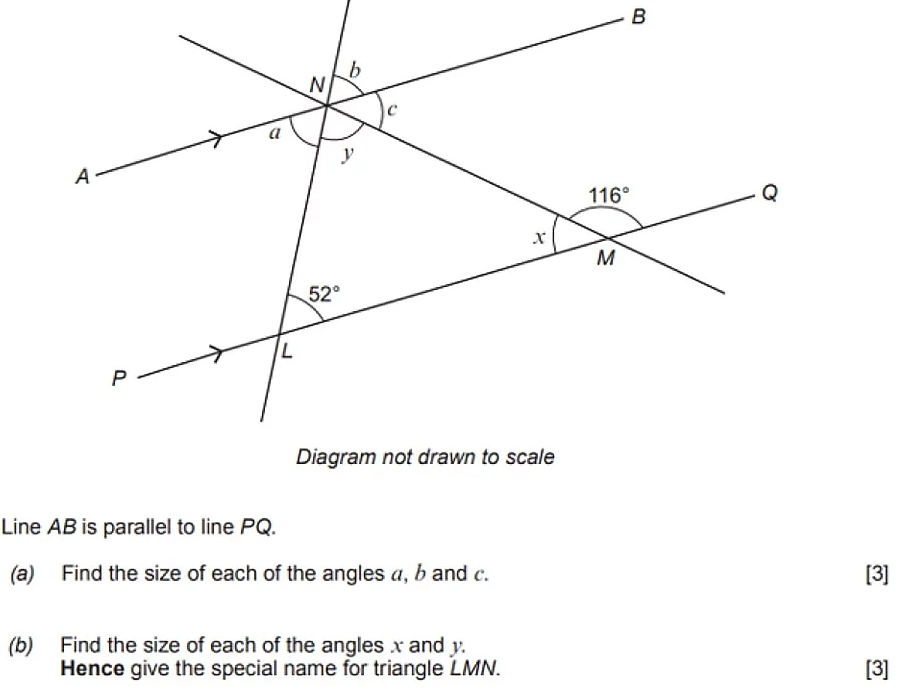 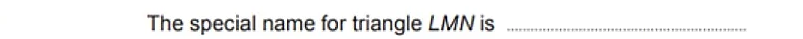 ____________________________________________________________________________________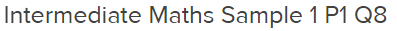 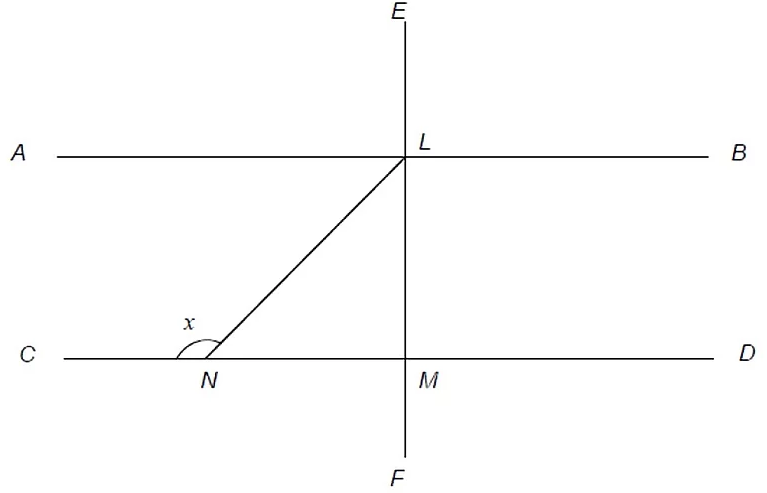 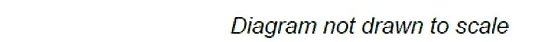 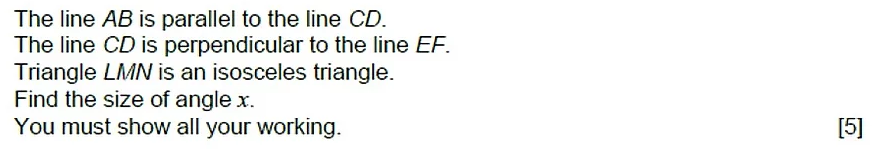 ____________________________________________________________________________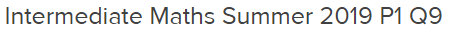 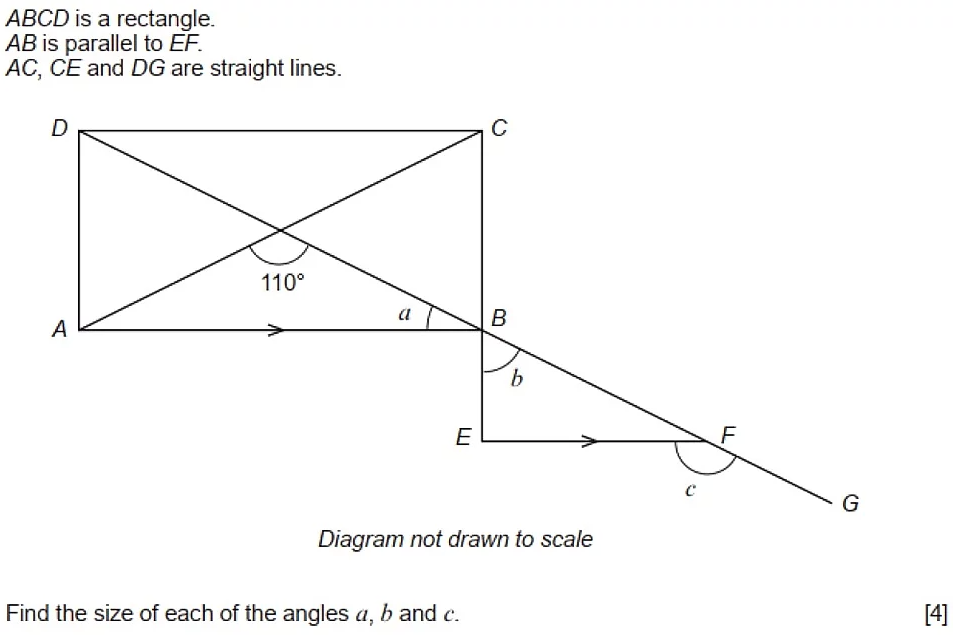 _______________________________________________________________________________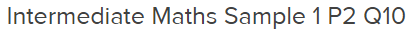 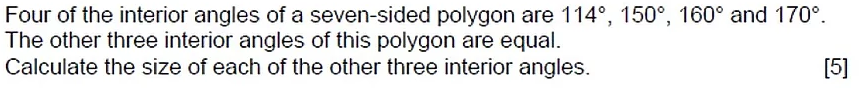 _____________________________________________________________________________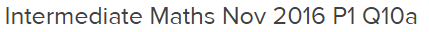 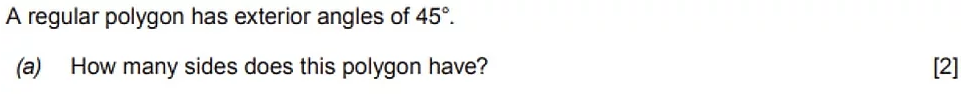 _____________________________________________________________________________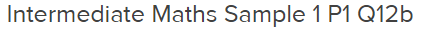 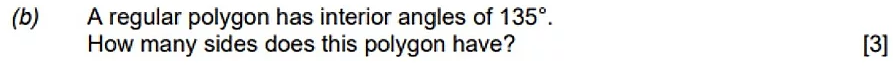 _____________________________________________________________________________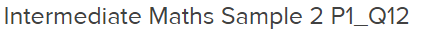 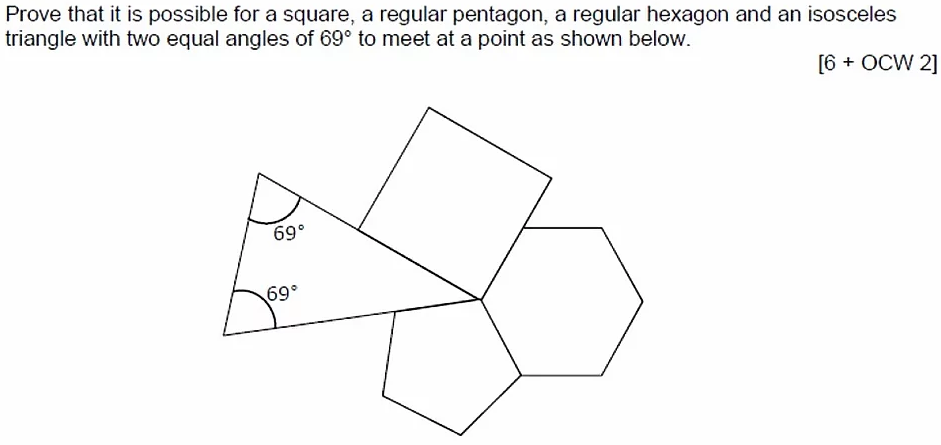 _______________________________________________________________________________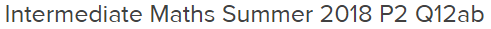 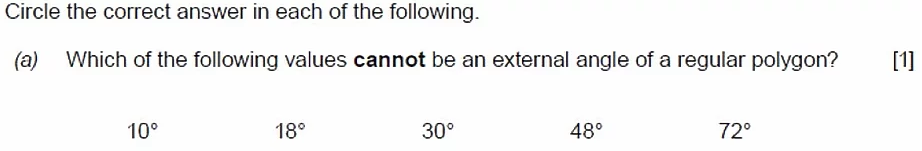 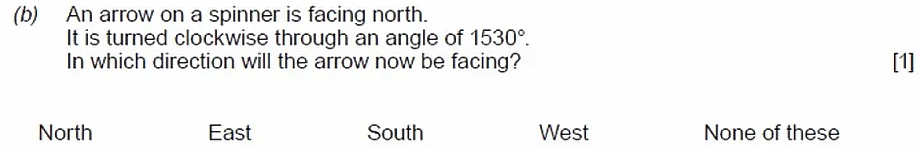 ______________________________________________________________________________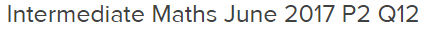 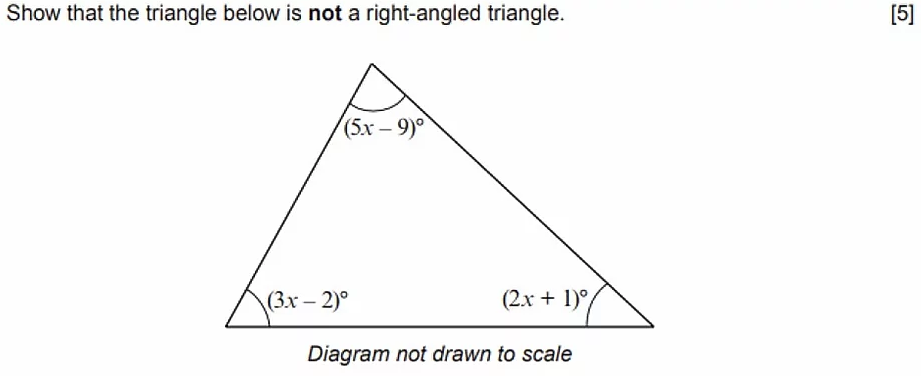 ________________________________________________________________________________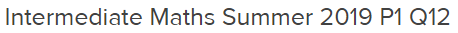 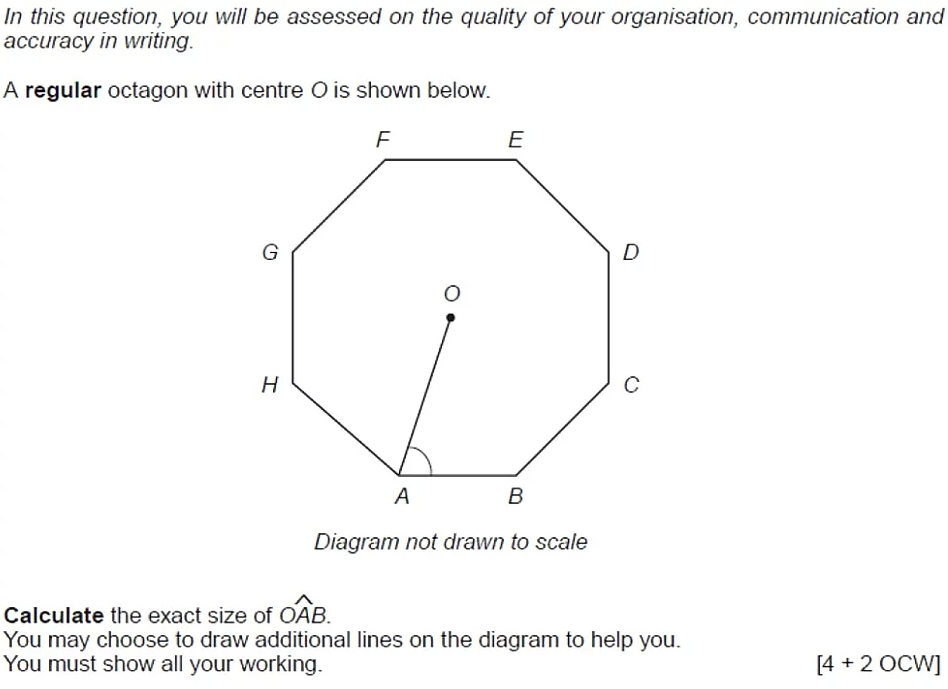 ____________________________________________________________________________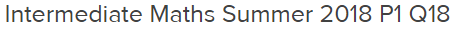 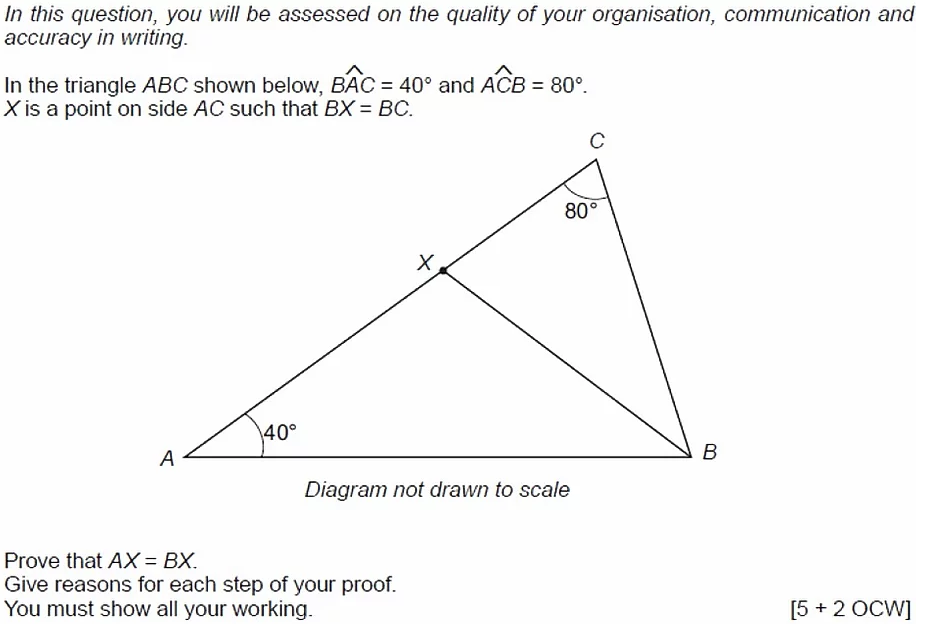 